FICHE DE RECUEIL D’ELEMENTS D’INQUIETUDES, DE DANGER OU DE RISQUE DE DANGER CONCERNANT UN ENFANT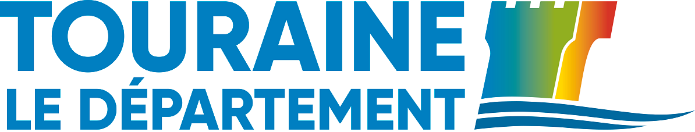 Document à adresser par voie postale à :CELLULE DE RECUEIL DES INFORMATIONS PREOCCUPANTES (CRIP 37)Conseil Départemental d’Indre-et-LoirePlace de la Préfecture 37000 TOURSTél : 02 47 31 43 30Ou par courriel : crip37@departement-touraine.fr RECUEIL DES PREMIERS ELEMENTSDate du recueil : 	Heure :      Lieu du recueil :      Mode de recueil :  entretien physique	 entretien téléphonique	 autre :      IDENTIFICATION ADMINISTRATIVELa famille a-t-elle fait l’objet d’un accompagnement ou d’une mesure en protection de l’enfance ?	Oui 	Non Si oui, de quel type :      LES ELEMENTS PREOCCUPANTSDécrire, dater et contextualiser les faits, les comportements observés et les propos tenus (retranscription des éléments tels qu’évoqués sans interprétation en les citant entre guillemets) : Ces faits ont-ils été vus par la personne communiquant les éléments ?	Oui 	Non A quelle date ?      Sinon, par qui ?      Ces faits ont-ils été entendus par la personne communiquant les éléments ? Oui 	Non A quelle date ?      Sinon, par qui ?      Ces faits ont-ils un caractère répétitif ?	Oui 	Non Si oui, pourquoi transmettez-vous plus ce jour que les fois précédentes ?S’il existe un délai entre les faits et la rédaction de cette fiche de recueil, quel en est le motif ?      CARACTERISATION DES ELEMENTS D’INQUIETUDEL’information préoccupante (IP) alerte sur la situation d’un mineur :Pouvant laisser craindre que sa santé, sa sécurité ou sa moralité soient en danger ou en risque de danger ;Ou quand les conditions de son éducation ou de son développement physique, affectif, intellectuel et social sont gravement compromises ou en risque de l’être.Synthèse du (des) type(s) de danger ou de risque de danger : Cases à cocher (plusieurs choix possibles) selon les critères retenus par l’Observatoire National de la Protection de l’Enfance. Santé (croissance, poids, hygiène de vie, retard de développement, troubles du comportement, du sommeil, de l’appétit, santé psychologique du mineur…) Moralité (marginalisation sociale, appartenance sectaire, propos sexualisés, exposition à la pornographie, actes de délinquance non blâmés, conduites addictives, instrumentalisation de l’enfant … ) Négligences lourdes (carences qui ne permettent pas de subvenir au développement et au bien-être de l’enfant dans le(s) domaine(s) suivant(s) : santé, nutrition, éducation, sécurité, développement cognitif /affectif / social…) Violences physiques ** Violences conjugales Violences sexuelles ** Sécurité (défaut de surveillance et de protection, environnement non sécurisé, instabilité du lieu de vie…) Conditions d’éducation (conceptions éducatives trop rigides ou désinvestissement parental, absence de stimulation, défaut de socialisation et d’accès à l’autonomie, carences éducatives, mise en échec d’une scolarisation régulière…) Mise en danger du mineur par lui-même (consommation abusive de psychotropes, tendances suicidaires, automutilation, fugue, prostitution, conduites à risque…) Violences psychologiques (propos désobligeants, accusateurs, menaçants, effrayants, discriminatoires ou humiliants, forme de rejet ou traitement hostile, atteinte à l’estime de soi…) Violences intrafamilialesÉléments complémentaires à apporter sur la situation :** en cas de péril, enfant victime de faits qualifiables pénalement (ex : violences graves, atteintes sexuelles) :- Pour les agents du CD 37 : adresser cet écrit à la CRIP 37 par mail, en mentionnant « urgent » dans l’objet et appeler immédiatement le 02 47 31 43 30 pour accompagner cet envoi. La CRIP 37 a pour mission d’assurer la transmission au Tribunal judiciaire selon le contenu de votre alerte et les recherches complémentaires menées par l’équipe.- Pour les partenaires (hors agents du Conseil départemental) : adresser directement un signalement au Tribunal Judicaire : ttrmineurs.tj-tours@justice.fr et mettre la CRIP 37 en copie de ce mail. En fonction du danger, vous devez contacter le 15 ou le 17.ATTENTION :- Le destinataire de l’IP est en principe la CRIP.	- Par exception, en raison de la gravité de la situation (L 226-4 CASF), le destinataire peut être le parquet avec copie à la CRIP. Ce cas vise 2 hypothèses :- Le professionnel estime qu’il y a un danger grave et urgent justifiant un placement sur-le-champ du mineur (c.a.d. une OPP)- Une dénonciation d’infraction au préjudice d’un mineur- Le rédacteur du signalement doit avoir conscience qu’il peut déclencher une enquête de police ou de gendarmerie et/ou un placement immédiat du mineur. Il doit donc délivrer des informations compréhensibles et fiables.- Il faut éviter, dans toute la mesure du possible, d’envoyer le signalement au parquet le vendredi. Un envoi inutilement tardif en fin de semaine compromet une protection optimale du mineur et l’efficacité de l’enquête pénale. Il est préférable, dans toute la mesure du possible, de l’adresser avant le vendredi.- S’il y a nécessité d’envoyer un signalement un samedi, un dimanche ou un jour férié, précéder l’envoi d’un appel sur la ligne téléphonique de la permanence du parquet pour en avertir le magistrat de permanence. Pour préserver l’efficacité du fonctionnement téléphonique du parquet, il est capital que cette ligne ne soit pas utilisée à d’autres fins. Pour les mêmes raisons, elle ne doit absolument pas être divulguée.Pour toutes question(s), demande de renseignement(s), vous pouvez contacter la CRIP.Tel : 02 47 31 43 30.IDENTIFICATION DE LA PERSONNE AYANT COMMUNIQUE LES ELEMENTSNom :      	Prénom :      Service / organisme :      Adresse complète :      Téléphone :      	Courriel :      Demande d’anonymat vis-à-vis de la famille :	 Oui	 NonNB : la demande d'anonymat ne concerne pas les professionnels qui ont l’obligation de transmettre les éléments aux autorités compétentes.La personne ayant communiqué les éléments accepte-t-elle d’être recontactée par un professionnel du Conseil départemental ?	 Oui	 NonIDENTIFICATION DE LA PERSONNE QUI TRANSMET CETTE FICHE A LA CRIPSi idem, cocher ici : Nom :      	Prénom :      Service / organisme / fonction :      Adresse complète :      Téléphone :      	Courriel :      ---------------------------------------------------------------------Avez-vous déjà alerté sur cette situation ? 	 Oui	 NonA qui ?      A quelle date ?      Pour quel(s) fait(s) ?      Les personnes qui mettent en œuvre la politique de protection de l'enfance ainsi que celles qui lui apportent leur concours (partenaires institutionnels, autorité́ judiciaire, services publics, établissements éducatifs publics et privés...) ont l'obligation, sauf intérêt contraire de l'enfant, d'informer préalablement, selon des modalités adaptées, le père, la mère, toute autre personne exerçant l'autorité́ parentale ou le tuteur de la transmission d'une information préoccupante. (L’article L. 226-2-1 du Code de l'action sociale et des familles)Avez-vous informé la famille de votre démarche ?	 Oui	 NonSi oui, qui ?      Si non, quel en est le motif ?      Date d’envoi à la CRIP : 	Mineur(s) concerné(s)Mineur(s) concerné(s)Mineur(s) concerné(s)Détenteurs de l’autorité parentaleDétenteurs de l’autorité parentaleDétenteurs de l’autorité parentaleDétenteurs de l’autorité parentaleNOM PrénomDate deNaissanceSexeScolarité ouActivité de jourQualité(parent 1, parent 2, tuteur)NOM PrénomDate de naissanceAdresseTéléphoneDomiciliation de l’enfant (oui/ non)Autre(s) enfant(s) présents au domicileAutre(s) enfant(s) présents au domicileAutre(s) enfant(s) présents au domicileDétenteurs de l’autorité parentale (si différent du mineur concerné)Détenteurs de l’autorité parentale (si différent du mineur concerné)Détenteurs de l’autorité parentale (si différent du mineur concerné)Détenteurs de l’autorité parentale (si différent du mineur concerné)